โครงการส่งเสริมสุขภาพผู้สูงอายุตำบลดุซงญอประจำปีงบประมาณ พ.ศ. 2560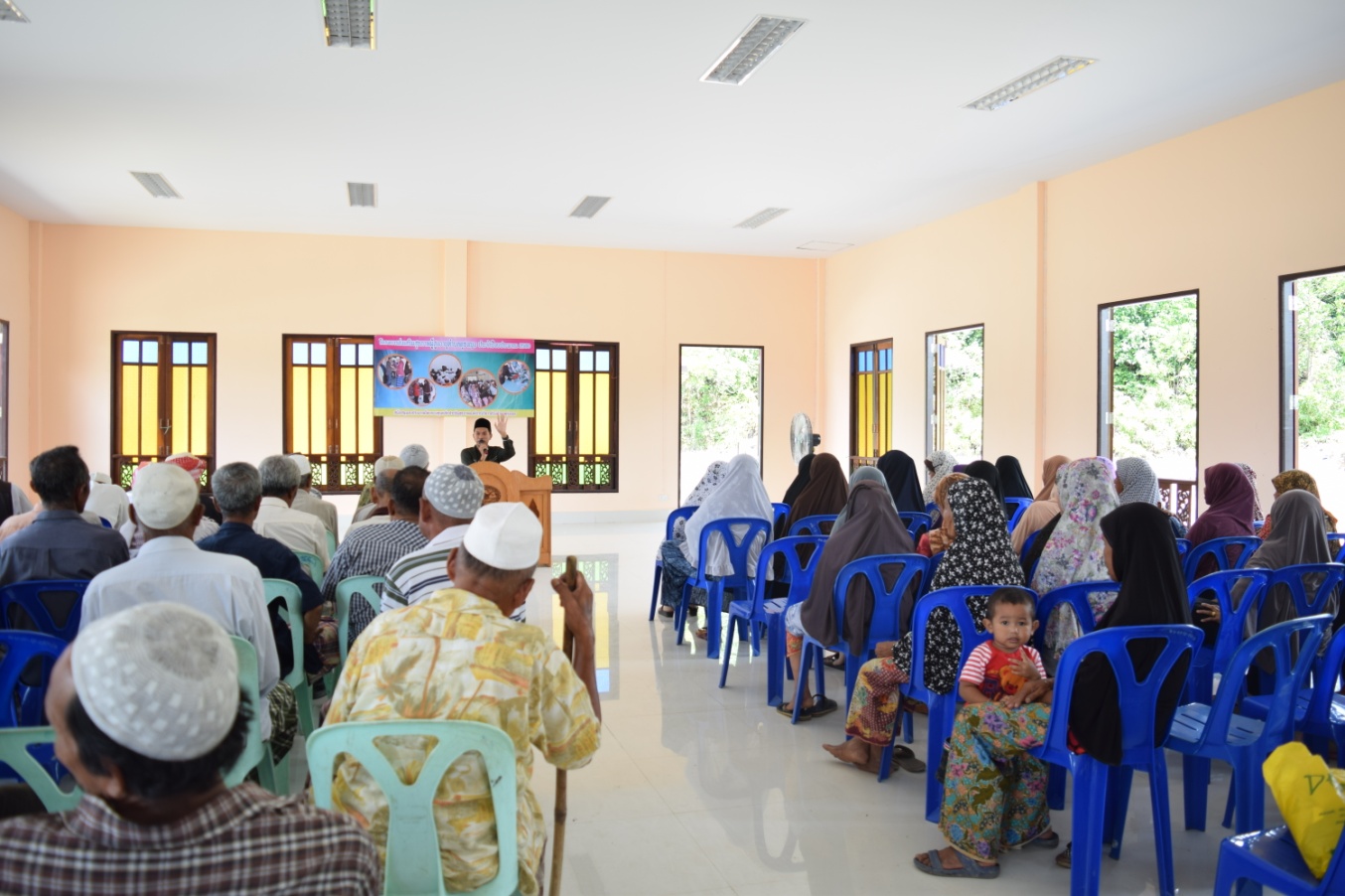 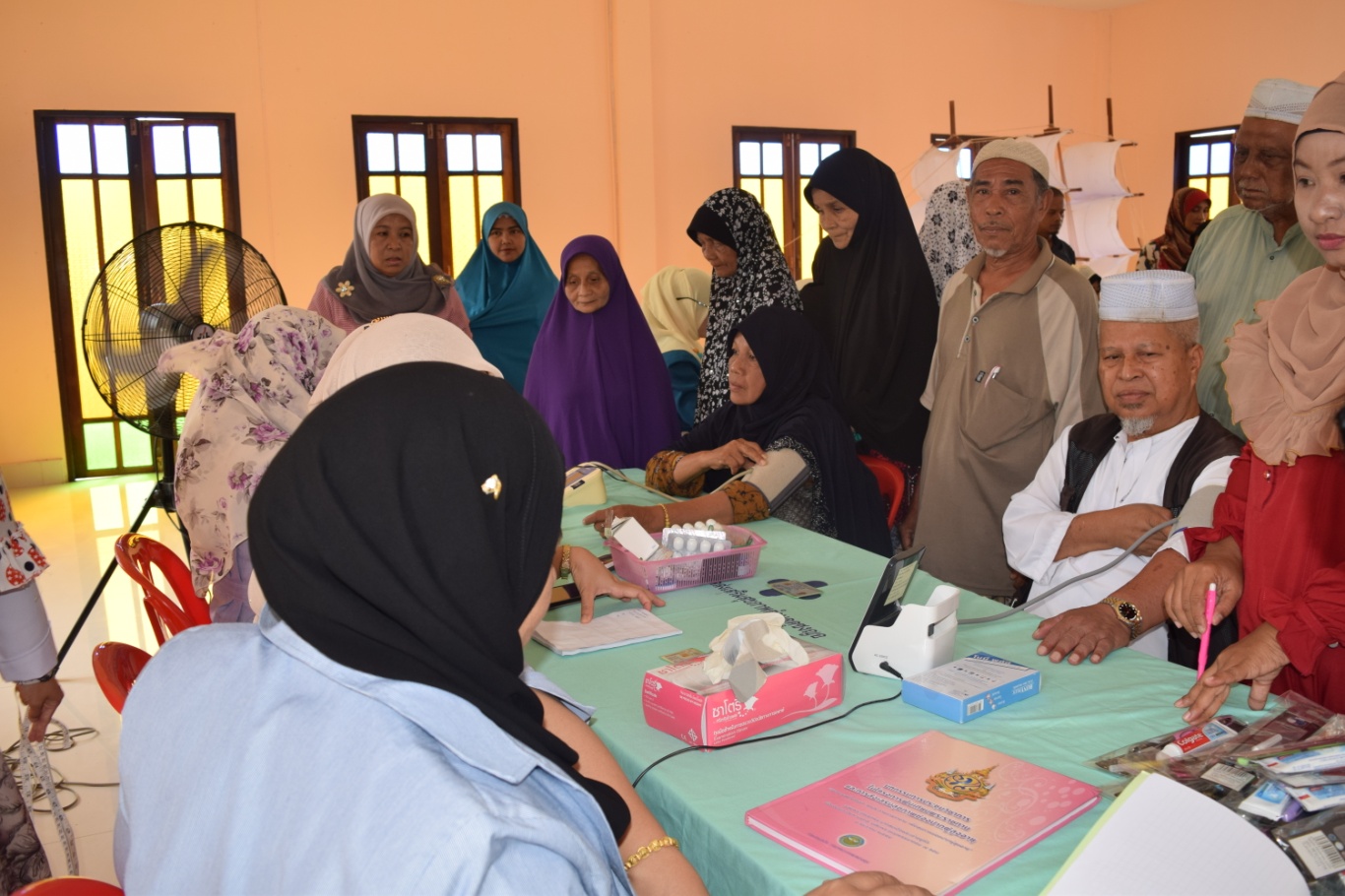 